МИНИМАЛЬНЫЕ БАЛЛЫ ЕГЭ 2015 ПРИ ПОСТУПЛЕНИИ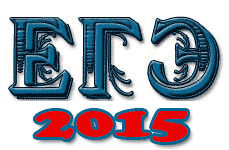 Опубликованы минимальные баллы ЕГЭ для поступления в 2015 году.Изменение произошли по трем предметам: математика, иностранные языки и обществознаниеВ большинстве предметов эти показатели не отличаются от порога сдачи ЕГЭ – минимальных баллов, которые необходимо набрать для выполнения экзамена.Приведённые ниже цифры отличаются от 2014 года только по трем предметам.Обязательные предметы:русский язык 36 балла; (17 первичных баллов)*математика 27 баллов. (5 первичных балла)
Предметы по выбору:физика 36 баллов; (11 первичных баллов)химия 36 баллов; (14 первичных баллов)информатика и ИКТ 40 баллов; (8 первичных баллов)биология 36 баллов;  (17 первичных баллов)история 32 балла; (13 первичных баллов)география 37 баллов; (14 первичных баллов)обществознание 42 баллов; (18 первичных баллов)литература 32 балла;  (8 первичных баллов)иностранные языки (английский, немецкий, французский, испанский) 22 баллов. (17первичных баллов)* Первичный балл — это сумма оценок за выполненные задания. При этом верно выполненное задание части А или В оценивается в 1 балл, части С — до 4 баллов.
Тестовый балл — это балл по стобалльной шкале, получаемый с помощью специальной статистической обработки заполненных бланков на этапе окончательной обработки результатов.Сравнение минимальных баллов ЕГЭ 2015 с аналогичными данными по 2014 годуПредметыМинимальные баллы ЕГЭМинимальные баллы ЕГЭПредметы20142015Русский3636Математика2427Физика3636Химия3636Биология3636История3232Обществозание3942География3737Литература3232Информатика4040Иностранные языки2022